UNIVERSIDADE FEDERAL DE SANTA CATARINA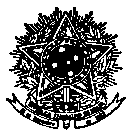 CENTRO SOCIOECONÔMICOPROGRAMA DE PÓS-GRADUAÇÃO EM CONTROLE DE GESTÃO- PPGCGhtpp://www.ppgcg.ufsc.brE-mail: inscricao.ppgcg@contato.ufsc.brANEXO E AUTODECLARAÇÃO DE INDÍGENAS1. Declaro para o fim específico de atender ao Processo Seletivo do Edital 001/PPGCG/2022, para vagas reservadas para indígenas, conforme a Resolução Normativa 145/2020/CUn, A) Que pertenço à seguinte Etnia Indígena: Nome da Etnia:_____________________________________ 
B) Que sou proveniente da seguinte Aldeia Indígena: Nome da Aldeia:___________________________________Município e Estado da Federação:_____________________________ 2. Declaro ainda que estou ciente de que detectada a falsidade desta autodeclaração sujeito-me às penas da lei.Florianópolis, _______ de ____________________ de 2022. Nome:______________________________________________ Assinatura:______________________________________________________ 3. Nome da liderança:_____________________________________________________ Telefone:____________________Assinatura:__________________________________